ESCOLA _________________________________DATA:_____/_____/_____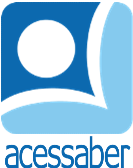 PROF:_______________________________________TURMA:___________NOME:________________________________________________________Atividade de matemáticaComplete:Na divisão 3.654 : 203, o divisor é ________. Descubra o quociente: _________Na divisão 4.017 : 39, o dividendo é  _______. Descubra o quociente: ________Augusto tem 32 camisas para dividir entre 4 irmãos. Quantas camisas cada irmão ganhará?R:Nadine tem 48 novelos de lã e para fazer uma blusa ela usa 4 novelos. Quantas blusas ela conseguirá fazer?R: Uma costureira fez 18 calças em 6 dias. Quantas calças ela fez por dia?R:Leia e responda:Em uma fazenda, são retirados 900 litros de leite por dia e são colocados em 36 galões. Quantos litros são colocados em cada galão?R:Sabendo que ficam 75 litros de leite por dia na fazenda, quantos galões ficam na fazenda?R: